Additional Information: There is a handout indicating what is covered in each course: You have the option to print the "Objectives" page. (See details for printing below)There is a handout to follow along with the course for taking notes and to refer back to.You have the option to print the “job aides" if that will be helpful. It is a lot of paper, so you may want to consider one hard copy per program.What do I do if I can’t finish one of the course modules and have to return to it later?When you log back in to complete the course, you will find that it does not automatically hold your place. Therefore, make sure you remember where you left off previously and keep clicking on “Next” in rapid succession (you don’t have to let each screen load unless you want to view something again) until you get to the place where you left off. If you finished the module but did not have time to take the test, log-in and click on “Take a Test”.PRINTING from healthyfamiliesTLC.com:- Login- Click on "View Available Courses"- Select a course - "Course 01: ______" (you will repeat this step for each course)- Select "Job Aids" to open a menu of PDF documents you can print- Repeat for "Objectives”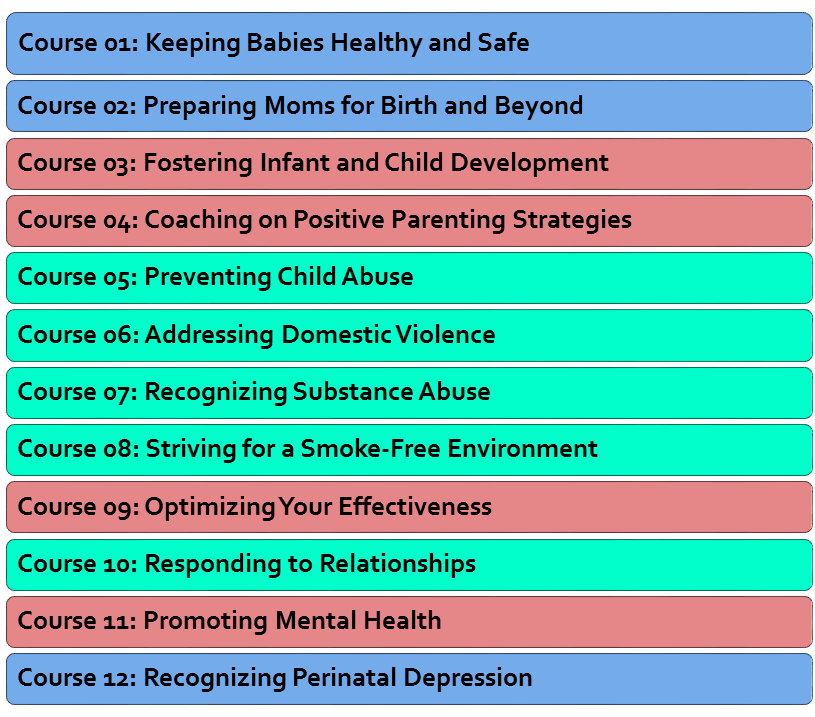 Blue = 3 month requirements   Red = 6 month requirements    Green = 12 month requirements3, 6, 12 Month Training Log Healthy Families Learning Center Training Modules3, 6, 12 Month Training Log Healthy Families Learning Center Training Modules3, 6, 12 Month Training Log Healthy Families Learning Center Training Modules3, 6, 12 Month Training Log Healthy Families Learning Center Training ModulesTT - CodeHFA StandardDescriptionHFA On-Line E Learning Center CoursesDate CompletedSupervisorInitialsWITHIN 3 MONTHS OF HIRE11-2.AInfant Care                                                         (3 of 4 Required) Keeping Babies Healthy & Safe151Infant Sleeping PatternsCourse 1162Feeding/Breastfeeding PromotionCourse 1173Physical Care of BabyCourse 1184Crying and Comforting/Consoling a BabyCourse 111-2.BChild Health & Safety                                         (5 of 8 Required)Keeping Babies Healthy & Safe3466501Assessing & Promoting Home SafetyCourse 13466512Shaken Baby SyndromeCourse 13466523SIDS - Sudden Infant Death SyndromeCourse 13466534Seeking Medical CareCourse 13498575Promoting Well Child Visits & ImmunizationsCourse 13498586Seeking Appropriate Child CareCourse 13499257Car Seat SafetyCourse 13499268Failure to ThriveCourse 111-2.CMaternal & Family Health                                      (3 of 4 Required)Prep Moms for Birth & Beyond, Recog. Perinatal Depression3499271Family PlanningCourse 2 and Course 123505292NutritionCourse 2 and Course 123505323Pre/Post-Natal Health CareCourse 2 and Course 123505754Pre-Post-Natal DepressionCourse 2 and Course 12WITHIN 6 MONTHS OF HIRE11-3.AInfant & Child Development                                  (3 of 4 Required)Fostering Infant & Child Development3505781Language/Literary DevelopmentCourse 33505872Physical & Emotional DevelopmentCourse 33505893Identifying Emotional DelaysCourse 33505904Brain DevelopmentCourse 311-3.BSupporting the Parent-Child Relationship                                    (4 of 6 Required)Coaching on Positive Parenting Strategies 3505961Methods for Supporting AttachmentCourse 43505972Positive Parenting StrategiesCourse 43505983Discipline TechniquesCourse 43506284Supporting Parent-Child InteractionsCourse 43506295Observing & Assessing Parent-Child InteractionsCourse 43506316Strategies for Working with Difficult Parent-Child RelationshipsCourse 411-3.CStaff-Related Issues                                           (4 of 6 Required)Optimizing Your Effectiveness3516981Stress & Time ManagementCourse 93516992Burnout PreventionCourse 93517003Personal Safety of StaffCourse 93517014EthicsCourse 93517025Crisis InterventionCourse 93517036Emergency ProtocolsCourse 911-3.DMental Health                                                    (3 of 5 Required)Promoting Mental Health3509681Promotion of Positive Mental HealthCourse 113509692Behavioral Signs of MH IssuesCourse 113509703DepressionCourse 113509714Strategies for Working with Families with MH IssuesCourse 11WITHIN 12 MONTHS OF HIRE11-4.AChild Abuse & Neglect                                        (2 of 2 Required)Preventing Child Abuse191Etiology of Child Abuse and NeglectCourse 53509672Working with Survivors of AbuseCourse 511-4.BFamily Violence                                                  (4 of 7 Required)Addressing Domestic Violence3507061Indicators and dynamics of Family ViolenceCourse 63507072Strategies for Working with Families with  Domestic Violence IssuesCourse 63507143Intervention ProtocolsCourse 63507184Intervention StrategiesCourse 63507245Referral Resources for Domestic ViolenceCourse 63508596Effects on ChildrenCourse 611-4.CSubstance Abuse                                               (5 of 8 Required)Recog. Substance Abuse, Striving for Smoke Free Environment3509051Etiology of Substance AbuseCourse 7 and Course 83509212Culture of Drug AbuseCourse 7 and Course 83509343Strategies for Working with Families with Substance Abuse IssuesCourse 7 and Course 83509564Smoking CessationCourse 7 and Course 83509625Alcohol Use/AbuseCourse 7 and Course 83509646Fetal Alcohol SyndromeCourse 7 and Course 83509657Street DrugsCourse 7 and Course 83509668Referral Resources for Substance AbuseCourse 7 and Course 811-4.DFamily Issues                                                   (4 of 6 Required)Responding to Relationships3509971Life Skills ManagementCourse 103509982Engaging FamiliesCourse 103509993Multi-Generational FamiliesCourse 103510004Teen ParentsCourse 103510015Family RelationshipsCourse 103510026HIV and AIDSCourse 1011-4.ERole of Culture in Parenting                               (2 of 3 Required)3505911Working w/Diverse Cultures/PopulationsCovered in all HFA Courses3505922Culture of PovertyCovered in all HFA Courses3505933Values ClarificationCovered in all HFA Courses